Supplementary informationEffect of terminal substituents of 2-aminobenzimidazoles on non-covalent molecular interactions in their transition metal coordination compounds. Evaluation of their biological activity. David Colorado-Solís1, Rodrigo Castro-Ramírez1, Francisco Sánchez-Bartéz2, Isabel Gracia-Mora2, Norah Barba-Behrens1*Table S1. Crystallographic data of sfabz, seabz and compound 1.Table S2. Crystallographic data of 2, 3 and 5.                                Table S3. Crystallographic data of 9 and 10.nm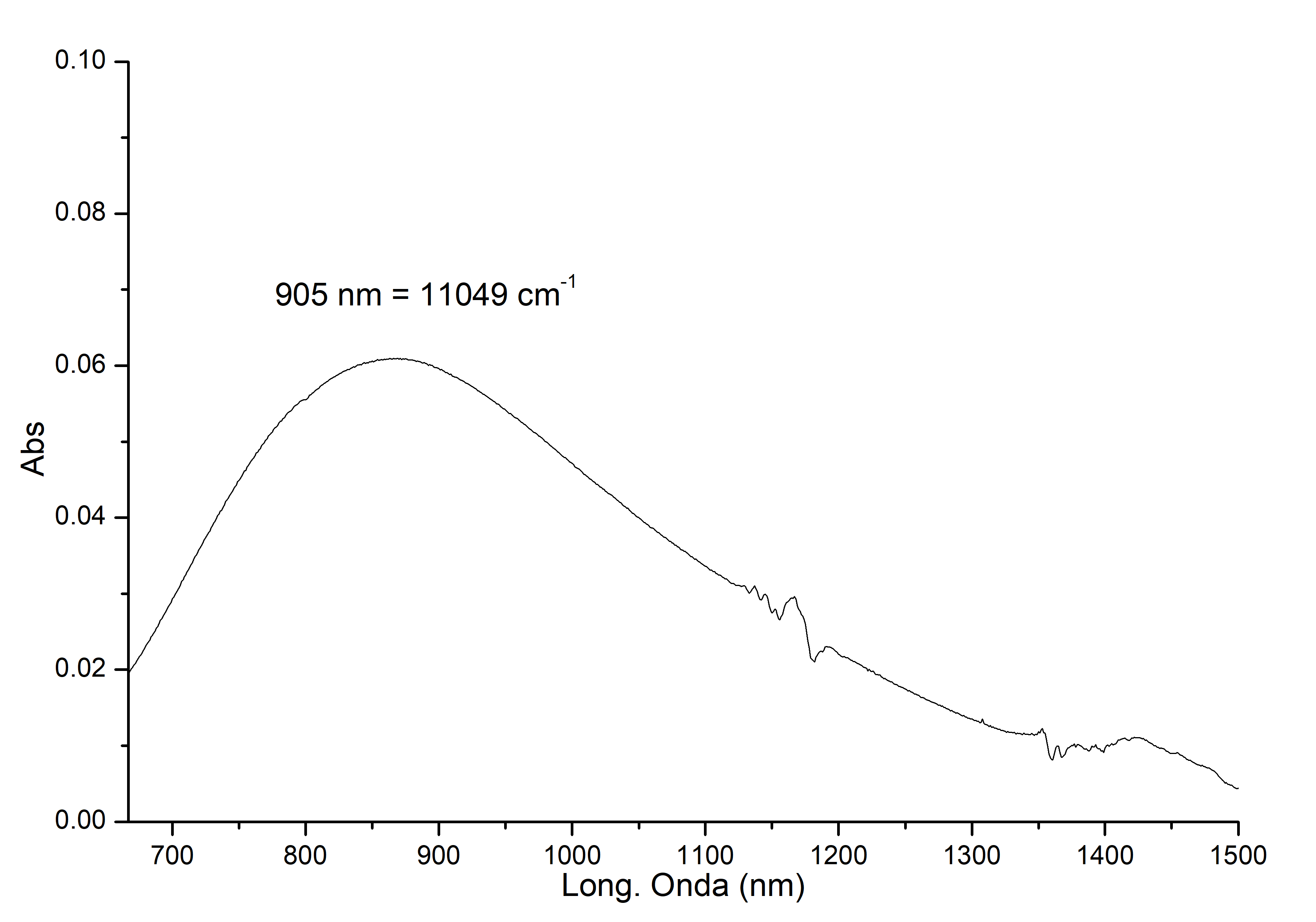 Figure S1. Solution spectrum of [Cu(sfabz)2Cl2] in DMSO, 1x10-3 M.nm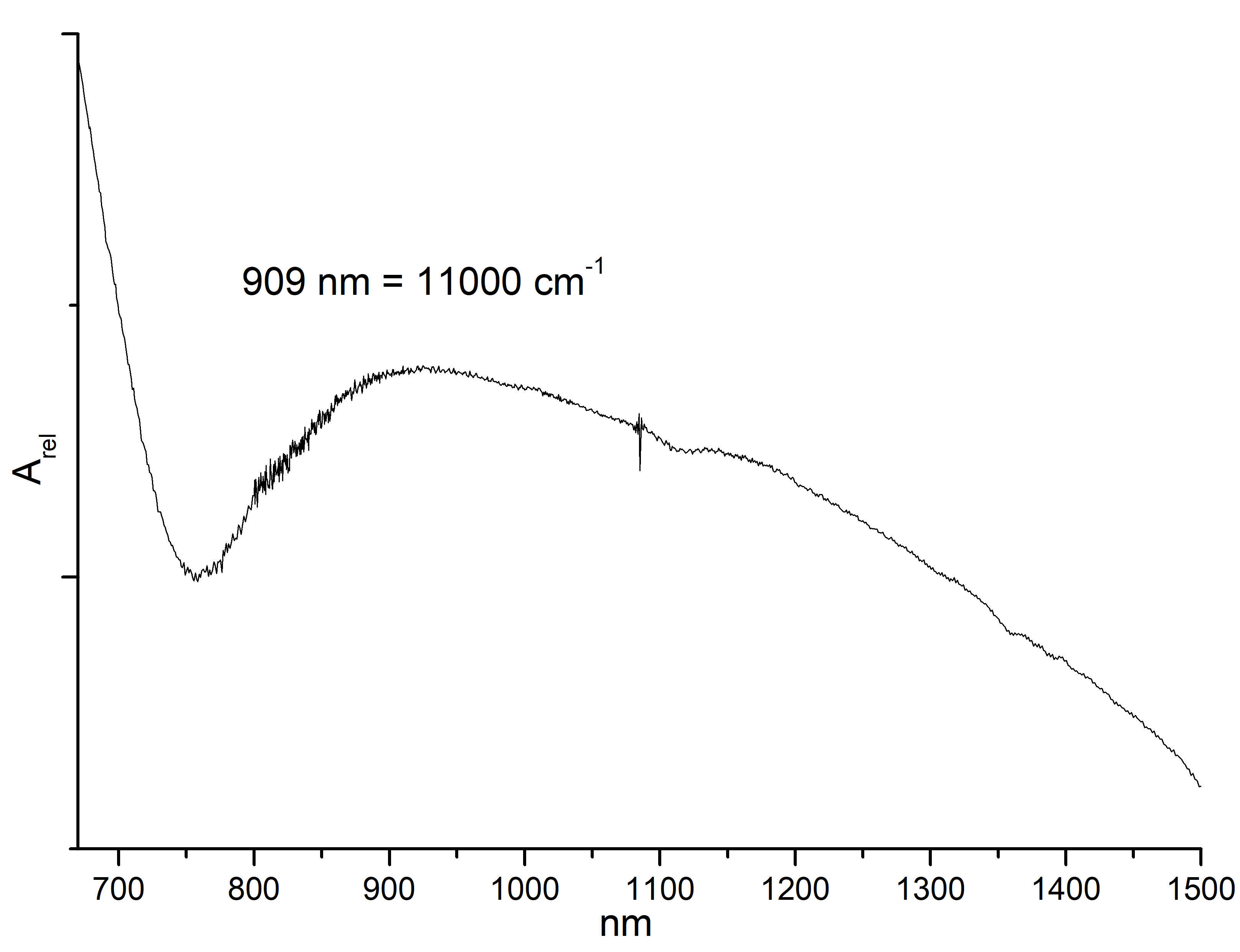 Figure S2. Diffuse reflectance spectrum of [Cu(sfabz)2Cl2].Table S4. 1H-NMR for sfabz and its coordination compounds (DMSO d6).Table S5. 13C-NMR for sfabz and its coordination compounds (DMSO d6).Table S6. 1H-NMR for seabz and its coordination compounds (d6 DMSO).Table S7. 13C-NMR for seabz and its coordination compounds (d6 DMSO). Compoundssfabzseabz1Chemical formulaC15H15N3O2SC11H15N3O2SNiC30H30N6O4S2Cl2Formula weight (g mol-1)301.36253.32732.33Crystal size (mm)0.5x0.09x0.010.48x0.21x0.190.39x0.18x0.07Crystal colorColourlessColopurlessBlueCrystal systemMonoclinicMonoclinicTriclinicSpace groupP 21/nP 21/nP-1a (Å)9.9313(12)5.6408(8)9.5656(13)b (Å)5.4217(5)18.453(3)9.9837(9)c (Å)26.904(3)11.1532(15)17.3370(19)α (°)909083.852(9)β (°)99.497(12)97.747(13)87.640(10)γ (°)909078.220(10)V (Å3)1428.8(3)1150.3(3)1611.2(3)Z442Dcalc (mg cm-3)1.4011.4631.51μ (mm-1)0.2350.2750.944F(000)632536756Temp. (K)130(2)130(2)130(2)θ range (°) data collection3.836-29.6313.687-29.733.417-29.598Index rangeh-13-13-6-7-12-13k-7-7-25-25-13-13l-35-35-15-14-22-23Measured reflections18416649621425Independent reflections369727547779Reflections observed [I>2σ(I)]283619225740Rint0.04940.06290.0627Parameters196155406R [F2 > 2σ(F2)]0.04450.05270.0549wR2 (F2)0.1020.12550.1495S1.0681.0781.072(Δ/σ)max0.00100.001Δρmax (eÅ-3)0.4030.4241.024Δρmin (eÅ-3)-0.454-0.593-0.514Compounds235Chemical formulaNi2C63H64N12O9S4Br4NiC22H30N6O4S2Cl2CuC30H30N6O4S2Cl2Formula weight (g mol-1)1698.56636.25737.16Crystal size (mm)0.42x0.38x0.230.49x0.21x0.130.242x0.192x0.089Crystal colorDark greenBlueGreenCrystal systemTriclinicMonoclinicTriclinicSpace groupP-1P 21/cP-1a (Å)10.6925(6)16.9816(12)10.365(2)b (Å)11.1876(6)15.3376(8)11.384(2)c (Å)14.4961(9)10.2625(7)13.918(3)α (°)76.685(5)90100.833(4)β (°)89.622(5)100.987(7)94.543(4)γ (°)89.579(4)9097.599(4)V (Å3)1687.39(17)2623.9(3)1589.8(5)Z142Dcalc (mg cm-3)1.6721.6111.540μ (mm-1)3.1151.1451.033F(000)8581320758Temp. (K)130(2)130(2)298(2)θ range (°) data collection3.452-30.1633.61-29.4961.498-26.022Index rangeh-14-14-16-23-12-12k-15-14-21-19-14-14l-19-20-13-10-17-17Measured reflections244871367839236Independent reflections868562886231Reflections observed [I>2σ(I)]705943653167Rint0.0320.05180.1178Parameters433336620R [F2 > 2σ(F2)]0.03340.04860.0682wR2 (F2)0.07810.10350.1744S1.0341.0480.96(Δ/σ)max0.0020.0010Δρmax (eÅ-3)0.5670.5920.501Δρmin (eÅ-3)-0.593-0.501-0.0435Compounds910Chemical formulaZnC30H30N6O4S2Cl2ZnC32H32N6O5S2Br2Formula weight (g mol-1)738.99869.94Crystal size (mm)0.433x0.248x0.0700.28x0.25x0.19Crystal colorcolourlessColourlessCrystal systemTriclinicTriclinicSpace groupP-1P-1a (Å)10.367(11)10.6872(5)b (Å)10.928(12)11.2000(5)c (Å)14.556(15)14.5708(7)α (°)78.18(2)76.451(4)β (°)89.19(2)89.503(4)γ (°)85.37(2)89.511(4)V (Å3)1609(3)1695.44(14)Z22Dcalc (mg cm-3)1.5261.704μ (mm-1)1.1055.342F(000)760876Temp. (K)150(2)130(2)θ range (°) data collection2.432-26.4144.060-73.656Index rangeh-12-12-13-13k-13-13-13-13l-18-18-18-18Measured reflections3366136795Independent reflections65496720Reflections observed [I>2σ(I)]39035824Rint0.13390.0435Parameters418433R [F2 > 2σ(F2)]0.05860.0394wR2 (F2)0.10870.1106S1.0221.081(Δ/σ)max00.001Δρmax (eÅ-3)0.4490.637Δρmin (eÅ-3)-0.619-1.329Signalsfabz[Zn(sfabz)2Cl2] (9)[Zn(sfabz)2Br2] (10)[Cd(sfabz)2Cl2] (13)[Hg(sfabz)2Cl2] (15)47.05 ppm (d)7.21 ppm (s, broad)7.23 ppm (d)7.22 ppm (d)7.22 ppm (d)56.89 ppm (t)6.94 ppm (m)6.94 ppm (t)6.92 ppm (t)6.98 ppm (m)66.79 ppm (t)6.92 ppm (m)6.92 ppm (m)6.85 ppm (t)6.94 ppm (m)76.74 ppm (d)6.92 ppm (m)6.92 ppm (m)6.82 ppm (d)6.94 ppm (m)10 (2H)6.43 ppm (s, broad)7.21 ppm (s, broad)7.10 ppm (s, broad)6.75 ppm (s, broad)7.12 ppm (s, broad)11 (2H)4.28 ppm (t)4.40 ppm (t)4.40 ppm (t)4.32 ppm (t)4.39 ppm (t)12 (2H)3.72 ppm (t)3.81 ppm (t)3.81 ppm (t)3.74 ppm (t)3.81 ppm (t)17 (2H)7.86 ppm (d)7.84 ppm (m)7.84 ppm (d)7.85 ppm (d)7.85 ppm (d)18 (2H)7.58 ppm (t)7.55 ppm (m)7.56 ppm (t)7.58 ppm (t)7.52 ppm (t)197.71 ppm (t)7.67 ppm (m)7.68 ppm (t)7.69 ppm (t)7.63 ppm (t)Signalsfabz[Zn(sfabz)2Cl2] (9)[Zn(sfabz)2Br2] (10)[Cd(sfabz)2Cl2] (13)[Hg(sfabz)2Cl2] (15)2154.82 ppm154.92 ppm154.76 ppm154.97 ppm155.06 ppm4115.27 ppm114.62 ppm114.81 ppm115.43 ppm114.36 ppm5121.10 ppm122.24 ppm122.16 ppm121.54 ppm122.21 ppm6118.66 ppm120.62 ppm120.55 ppm119.62 ppm120.57 ppm7107.73 ppm108.98 ppm108.90 ppm108.25 ppm109.08 ppm8133.91 ppm132.33 ppm132.43 ppm133.09 ppm132.49 ppm9142.92 ppm139.08 ppm139.10 ppm140.91 ppm139.29 ppm1136.08 ppm36.37 ppm36.36 ppm36.21 ppm36.58 ppm1253.18 ppm52.54 ppm52.59 ppm52.86 ppm52.52 ppm16136.17 ppm138.70 ppm138.87 ppm139.10 ppm139.05 ppm17 (2C)127.96 ppm127.80 ppm127.83 ppm127.91 ppm127.73 ppm18 (2C)129.84 ppm129.83 ppm129.86 ppm129.88 ppm129.78 ppm19134.44 ppm134.49 ppm134.51 ppm134.50 ppm134.43 ppmSignalseabz[Zn(seabz)2Cl2] (11)[Zn(seabz)2Br2] (12)[Cd(seabz)2Cl2] (14)[Hg(seabz)2Cl2] (16)47.13 ppm (dd, overlapped)7.28 ppm (m, overlapped)7.28 ppm (dd, overlapped)7.33 ppm (dd)7.29 ppm (m, overlapped)56.88 ppm (td)7.01 ppm (m, overlapped)6.99 ppm (m, overlapped)6.98 ppm (m, overlapped)7.02 ppm (m, overlapped)66.94 ppm (td)6.99 ppm (m, overlapped)7.02 ppm (m, overlapped)6.97 ppm (m, overlapped)7.02 ppm (m, overlapped)77.15 ppm (dd, overlapped)7.26 ppm (m, overlapped)7.29 ppm (dd, overlapped)7.22 ppm (dd)7.28 ppm (m, overlapped)10 (2H)6.48 ppm (s, broad)7.32 ppm (s, broad)7.18 ppm (s, broad)6.86 ppm (s, broad)7.13 ppm (s, broad)11 (2H)4.39 ppm (t)4.49 ppm (t)4.49 ppm (t)4.42 ppm (t)4.46 ppm (t)12 (2H)3.46 ppm (t)3.55 ppm (t)3.55 ppm (t)3.48 ppm (t)3.52 ppm (t)16 (2H)3.08 ppm (q)3.14 ppm (q)3.14 ppm (q)3.12 ppm (q)3.13 ppm (q)17 (3H)1.15 ppm (t)1.17 ppm (t)1.17 ppm (t)1.16 ppm (t)1.16 ppm (t)Signalseabz[Zn(seabz)2Cl2] (11)[Zn(seabz)2Br2] (12)[Cd(seabz)2Cl2] (14)[Hg(seabz)2Cl2] (16)2155.05 ppm155.10 ppm154.92 ppm155.12 ppm155.25 ppm4115.40 ppm114.65 ppm114.84 ppm115.59 ppm114.57 ppm5121.17 ppm122.37 ppm122.29 ppm121.70 ppm122.20 ppm6118.78 ppm120.81 ppm120.74 ppm119.92 ppm120.55 ppm7108.12 ppm109.36 ppm109.29 ppm108.70 ppm109.26 ppm8134.05 ppm132.45 ppm132.55 ppm133.11 ppm132.78 ppm9143.19 ppm138.81 ppm138.99 ppm140.74 ppm139.78 ppm1135.60 ppm35.78 ppm35.78 ppm35.70 ppm35.91 ppm1249.62 ppm49.04 ppm49.07 ppm49.30 ppm49.16 ppm1647.29 ppm47.34 ppm47.35 ppm47.31 ppm47.32 ppm176.34 ppm6.28 ppm6.30 ppm6.32 ppm6.30 ppm